PREORDER YOUR VALENTINE'S DAY GRAMS TODAY!The HHCS Junior Class is taking orders for Valentine's Day grams. The grams will be delivered to students Friday, February 12th. Complete the student information and number of items ordered above each selection. Payment is due with order by cash or check. Make checks payable to HHCS. Orders are due by Monday, February 8th, order early for best selection. Orders will be filled as received. Substitutions may be necessary.  	(A) Valentine Conversation Heart Pop-Up        (B) Valentine Stuffed Hedgehog    (C) Valentine's Day Plush Cacti                   $1.00 each					  $3.50 each			      $3.50 each                   Number ordered _____	                            Number ordered _____                  Number ordered _____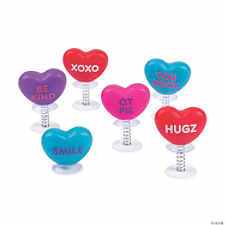 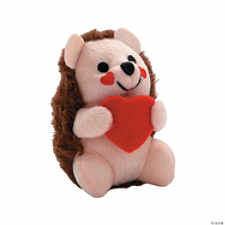 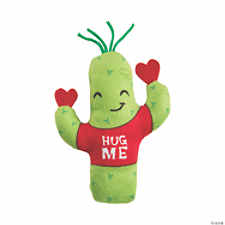                 (D) Valentine Stuffed Pandas                       (E) Valentine Stuffed Dogs with Floppy Ears	  	       $3.50 each 				            $3.50 each	       Number ordered _____	                         Number ordered _____		          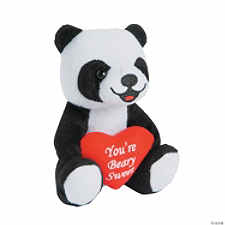 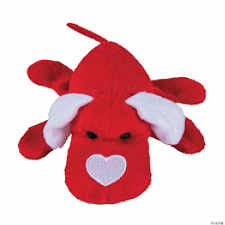 	   (F) Small bag of Valentine Candy                       $2.00 each                                                 Number ordered _____                                                 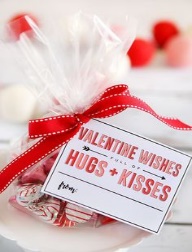  Student Name__________________________________ Grade_________ Total amount paid	$ ___________________Please print the message you would like to send. ________________________________________________________________________________________________________________________PLEASE FILL OUT ONE ORDER FORM FOR EACH STUDENT/PERSON